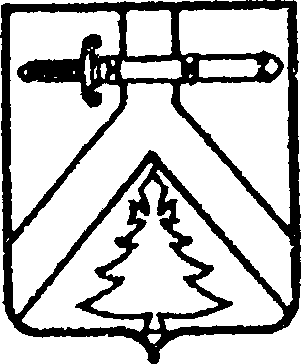 АДМИНИСТРАЦИЯ  КОЧЕРГИНСКОГО  СЕЛЬСОВЕТА    КУРАГИНСКОГО  РАЙОНА                                                                                             КРАСНОЯРСКОГО  КРАЯПОСТАНОВЛЕНИЕ06.04.2023                                                   с. Кочергино                                           № 08-пО  подготовке и проведении работпо благоустройству территории Кочергинского сельсовета            Для улучшения санитарного состояния, благоустройства и озеленения населенных пунктов, на основании пункта 2 статьи 21 Закона Российской Федерации от 30.03.1999  № 52-ФЗ «О санитарно-эпидемиологическом благополучии населения», статей 14,15 Федерального закона от 06.10.2003 № 131-ФЗ «Об   общих принципах организации местного самоуправления в Российской Федерации», руководствуясь Уставом Кочергинского сельсовета, ПОСТАНОВЛЯЮ:1. Провести весенний двухмесячник по благоустройству, озеленению, улучшению санитарного состояния территорий населенных пунктов администрации с 10 апреля по 10 июня 2023 года.2. Провести на территории муниципального образования Кочергинский сельсовет противопожарный субботник в период с 14 апреля по 16 апреля 2023 года.3. Утвердить состав комиссии по организации и проведению весеннего двухмесячника по благоустройству и озеленению на территории администрации согласно приложения № 1. 4. Утвердить план мероприятий по подготовке и проведению весеннего двухмесячника по благоустройству и озеленению на территории администрации согласно приложения № 2.5. Контроль за исполнением постановления оставляю за собой.6. Распоряжение  вступает в силу  со дня его подписания.Глава Кочергинского сельсовета                                                                Е.А.Мосягина                                                                                                                             Приложение  № 1                                                                                                                                                                               к распоряжению                                                                                 Кочергинского сельсовета                                                                                      от  06.04.2023  № 8-рС О С Т А Вкомиссии по организации и проведению двухмесячника по благоустройству и озеленениюЕ.А. Мосягина  – Глава  сельсовета председатель комиссии;М.Н.Новикова – заместитель главы сельсовета, секретарь комиссии.Члены комиссии:Сотников Н.П.  – депутат Кочергинского сельского Совета депутатов,Брюховецкий О.А.  – депутат Кочергинского сельского Совета депутатов;Грубер А.А. - депутат Кочергинского сельского Совета депутатов;Дерновой Г.В. – водитель администрации Кочергинского сельсовета.           Приложение  № 2                                                                                                                                                                               к распоряжению                                                                                 Кочергинского сельсовета                                                                                      от  06.04.2023  № 8-пПланпо подготовке и проведению двухмесячника по благоустройству и озеленению         Приложение  № 3                                                                                                                                                                                                                                                                                                            к распоряжению                                                                                 Кочергинского сельсовета                                                                                      от  06.04.2023  № 8-п                                              Мероприятия по благоустройствуНаименование мероприятияДата проведенияОтветственныйОрганизационные мероприятия:Организационные мероприятия:Организационные мероприятия:Организовать работу по оформлению наглядной агитации о проведении двухмесячника на территории администрациидо 20 апреляГлава сельсовета, заместитель главы сельсоветаПровести совещания с общественными организациями, руководителями учреждений и предприятий по вопросам подготовки и проведения двухмесячника, оформления территорий к празднованию дня Победы в Великой Отечественной войне 1941-1945гг.с 10 апреляпо 05 маяГлава сельсоветаВыделение автотранспорта для организационного вывоза мусорав течение двухмесячникаАдминистрация Кочергинского сельсоветаОрганизация санитарной очистки населением дворовых и придомовых территорий от мусора, сухой травы и вывоза мусорав течение двухмесячникаАдминистрация Кочергинского сельсоветаОрганизация уборок закрепленных и прилегающих территорий предприятиями, учреждениями, предпринимателями.в течение двухмесячникапо согласованиюОрганизация субботника по приведению территорий общественного пользования в порядокв течение двухмесячникаАдминистрация Кочергинского сельсовета, Совет депутатовОбеспечить участие школьников в проведении санитарной очистки и благоустройству закрепленных за учебными заведениями территорийв течение двухмесячникапо согласованиюНаименование мероприятияСрок исполненияОтветственныйпроведение обрезки деревьев, кустарников, высадка саженцев, ремонт изгородей, очистка территорий школы, СДК, ФАПа, других предприятий и организаций независимо от форм собственностидо 05 маяпо согласованиюприведение в надлежащее состояние территории у памятника участникам ВОВ в с. Кочергинодо 05 маяАдминистрация Кочергинского сельсоветауборка сквера в центре с. Кочергинодо 05 маяГлава сельсоветаликвидация несанкционированных свалокв течение двухмесячникаАдминистрация Кочергинского сельсоветаблагоустройство кладбища в с. Кочергино (организация уборки)до 24 апреляГлава сельсоветауборка территорий у бесхозных домовдо 01 июняАдминистрация Кочергинского сельсоветаскашивание сорняков в с. Кочергино, п. Тубав течение летаГлава сельсоветаустановка единого санитарного дня по наведению порядка и поддержанию чистоты в селе - пятница еженедельноГлава сельсоветаобслуживание уличного освещенияв течение  годаГлава сельсоветаподготовка клумб и посадка цветовв течение весенне-летнего периодаГлава сельсоветакоординация и контроль подготовки и проведения двухмесячникав течение двухмесячникаАдминистрация сельсоветаподготовка итогов работы по организации и проведению двухмесячника по благоустройствуеженедельноГлава сельсовета, комиссия по благоустройству